Danske Handicaporganisationer – Odense
v. formand Birthe Malling           
Telefon: 40 34 35 27, E-mail: malling@post.tdcadsl.dk https://handicap.dk/lokalafdelinger/syddanmark/dh-odense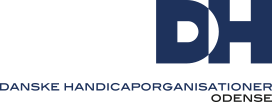  ReferatFU - mødeMandag, den 21. oktober 2019 kl. 18Seniorhuset, Toldbodgade, 5000 Odense.Mødedeltagere: Keld Nielsen (Dansk Blindesamfund), Nina Breilich (UlykkesPatientForeningen og PolioForeningen), Birthe Bjerre (UlykkesPatientForeningen og PolioForeningen), Rene Henriksen (Scleroseforeningen) og Arne Hansen (Hjernesagen)Akut afbud: Birthe Malling (Muskelsvindfonden) og Ib Poulsen (LEV).Dagsordenen blev godkendt.Godkendelse af referatet fra FU mødet 16. september 2019.Godkendt, dog hvis en enkelt linje bliver fjernet.  	Orientering ved formanden.	Da formand Birthe Malling var fraværende,  var det næstformand der forelagde Keld Nielsen følgende emner:	Dødsfald: Forhenværende Rådmand Per Berga Rasmussen er afgået ved døden. Der var ikke opbagning til at sende blomster til båren. Ære være hans minde.	Spisning: Der er bestilt bord til 9 på restaurant Cassandre, torsdag, den 7. november kl. 18. Birthe Malling kontakter Ib Poulsen om deltagelse i dette arrangement.	Drikkevarer er for egen regning.	Møde: Der har været afholdt repræsentantskabsmøde i DH centralt. Der var genvalg af formand og næstformand. Vi har ikke fået yderligere information fra mødet.Formandsmøde.		Der er indkald til formandsmøde, den 9. november. 		Følgende deltagere:			Birthe Malling			Birthe Bjerre			Nina BreilichDialogmøde, november 2019.Dialogmødet i november er udsat til foråret, da politikerne ikke havde plads i deres kalender i november.Den bedste dato i foråret er den 27. april 2020. alternative datoer kunne være 20. april eller 11. maj.Den 18. november bliver der et ordinært FU møde med emner som Budget og Beretning.Evaluering af mødet på Cafe Klare.	På vores møde på Rytterkasernen fik vi en orientering om aktiviteterne i de mange beskyttede værksteder.	På rytterkasernen beskæftiger de sig med forskellige emner: Musik, Drama, Medie, Kunsthåndværk, Mad tilberedning til kantinen og andet. 	Efter en kort orientering var der lejlighed til at besigtige de forskellige værksteder.	Rytterkasernen bruges af ca. 300 borgere og der ansat ca. 40 personaler.	Rytterkasernen var lidt uforberedt på at skulle komme med en lang orientering om Rytterkasernen. 	Det blev konstateret, at der ikke var meget handicappolitisk indhold i det arrangement.Handicaprådsmøde.	Der er modtaget indkaldelse til Handicaprådsmødet den 26. november – vi afventer dagsorden.	Der er indkaldt til temadag i Handicaprådet.	Der er indkaldt høring om udmøntningen af budget 2020 i Odense Kommune, den 7. november.Budget.	Primo beholdning:	kr.	22.800	Bevilling fra DH centralt	kr.	20.000	Forbrug indtil nu	kr.	12.600	Nuværende beholdning	kr.	30.200	Forbruget af økonomiske midler i DH-Odense har indtil nu været begrænset i dette funktions år.Seniorhus.Der er indkaldt til ekstraordinær generalforsamling, hvor der skal ske nyvalg til forretningsudvalget i Seniorhuset.Salen er malet. Der er delte meninger om det nye udsendende i salen.Seniorhusets omtale af DH på seniorhusets hjemmeside skal opdateres.Seniorhusets forskellige arbejdsgrupper er blevet suppleret med nye medlemmer, så alle grupper er fuldtallige og arbejdsdygtige.10.	Bordet rundt.	Keld Nielsen: 		SBH befordring: Møde i SBH udvalget – der arbejdes på at få lov til at blive befordreret med SBH i Region Syddanmark, dog mod betaling.		Flex trafik: Der arbejdes på forbedringer, så befordringen bliver fra dør til dør. 		Forvirring: Borgere der er gangbesværede, svagt seende eller blinde kan visiteres til brug af SBH og Flex befordring; men da de to ordninger ikke er helt ens kan det være besværligt for handicappede borgere at vælge den rigtige og billigste befordring.	Nina Breilich:		Tilgængelighed: Nina Breilich har i eftersommeren været på tur i Odense og benyttet App’en ”Giv et Tip”. App’en giver borgerne mulighed for at give et tip om kritisable forhold til kommunen. 		Giver man et tip til kommunen om et kritisabelt forhold, er det meningen at kommunen skal behandle sagen og give feedback til borgeren. Men Nina Breilich har kun i et enkelt tilfælde modtaget feedback – det er for dårligt; derfor vil man nu henvende sig til kommunen for at forbedre forholdene de steder i byen der ikke er i orden.		Fynbus: Fynbus overvejer at indskrænke den daglige telefontid, da der er en selvbetjeningsløsning. Ydermere vil Fynbus gerne øge taksten for telefoniske bestilling af befordring. Vi gjorde opmærksom på, at mange handicappede borgere ikke kan benytte selvbetjeningsløsningen, da det vil være uacceptabelt med en takstforhøjelse ved telefoniske bestilling af befordring.	Birthe Bjerre: 		Fliserne ved Graabrødre klosteret er glatte når der falder fugtige blade ned på fliserne.	Arne Hansen:		Flextrafik vil gerne i fremtiden lukke for telefonisk henvendelse, når man skal bestille en befordring. Det er meget dårligt, da mange handicappede borgere ikke bruger internettet. Vi skal arbejde for, at bevarer en telefonisk kontakt mulighed når man skal bestille en befordring.	Birthe Bjerre:		Er genvalgt som kredsformand for UlykkesPatientForeningen og PolioForeningen.11.	Eventuelt.		DH’s nye hjemmeside er svær at finde rund på. Det er måske et kommende emne på FU møde – evaluering af DH’s nye hjemmeside.